ORTHOGRAPHE : 8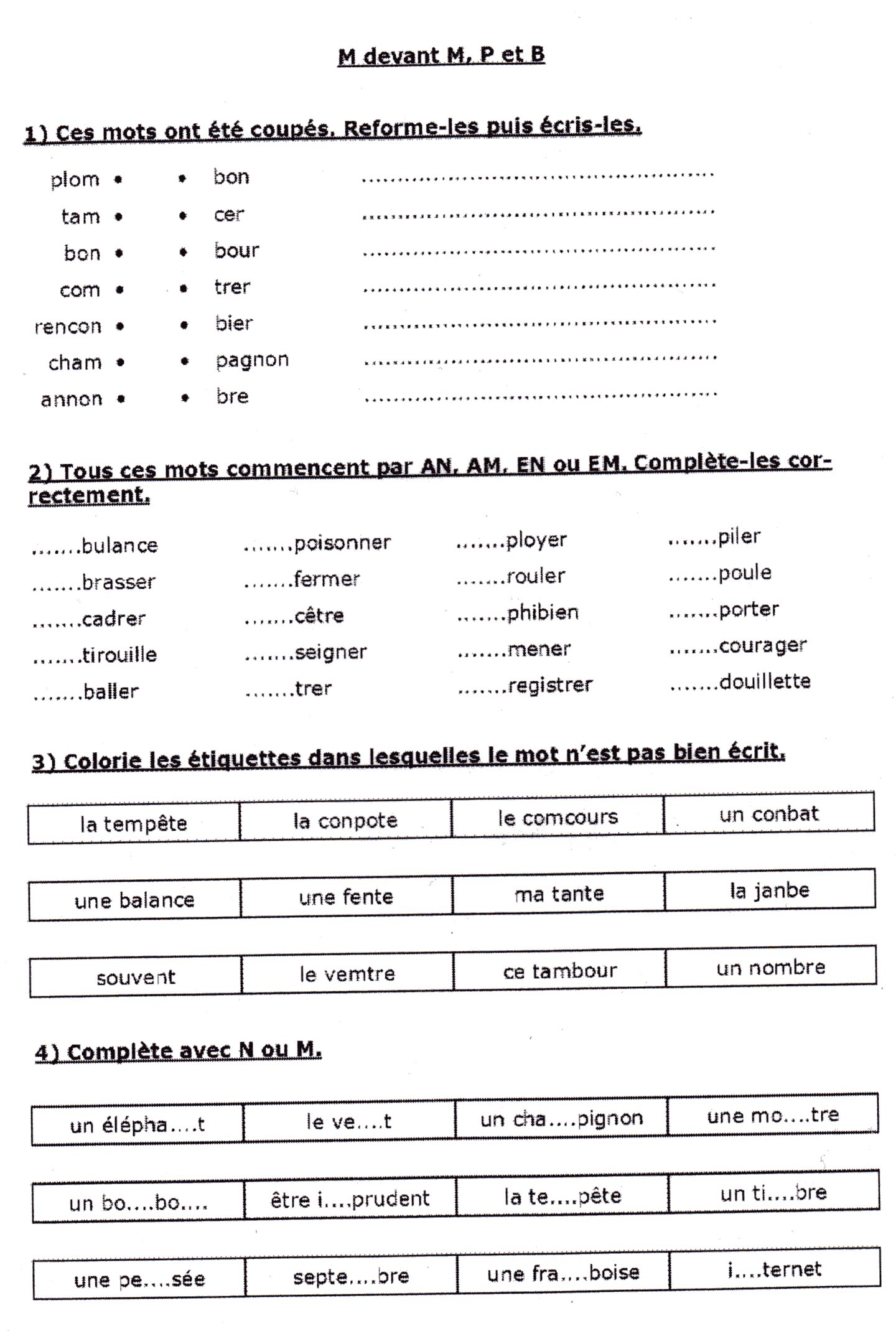 